ỦY BAN NHÂN DÂN QUẬN HOÀNG MAIỦY BAN NHÂN DÂN PHƯỜNG MAI ĐỘNG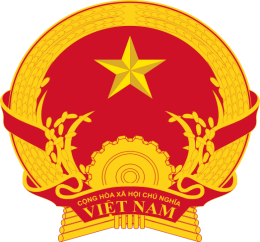 QUY TRÌNHMỤC ĐÍCHQuy định cách thức, trình tự các bước giải quyết thủ tục hành chính về việc Quyết định trợ cấp xã hội hàng tháng, hỗ trợ kinh phí chăm sóc, nuôi dưỡng hàng tháng khi đối tượng thay đổi nơi cư trú giữa các quận, huyện, thị xã, thành phố thuộc tỉnh, trong và ngoài tỉnh, thành phố trực thuộc trung ương.PHẠM VI ÁP DỤNGQuy trình này áp dụng đối với hoạt động tiếp nhận, xem xét và giải quyết thủ tục hành chính Quyết định trợ cấp xã hội hàng tháng, hỗ trợ kinh phí chăm sóc, nuôi dưỡng hàng tháng khi đối tượng thay đổi nơi cư trú giữa các quận, huyện, thị xã, thành phố thuộc tỉnh, trong và ngoài tỉnh, thành phố trực thuộc trung ương cho tổ chức, công dân tại UBND.Công chức phụ trách có trách nhiệm phối hợp với các bộ phận liên quan giúp lãnh đạo UBND thực hiện quy trình này.TÀI LIỆU THAM KHẢOCác văn bản pháp quy liên quan đề cập tại Phụ lục 01.ĐỊNH NGHĨA, VIẾT TẮTNỘI DUNG QUY TRÌNH(Xem trang sau)A. Lưu đồ thực hiện quy trìnhB. Diễn giải lưu đồPHỤ LỤC, BIỂU MẪULƯU TRỮ HỒ SƠQUYẾT ĐỊNH TRỢ CẤP XÃ HỘI HÀNG THÁNG, HỖ TRỢ KINH PHÍ CHĂM SÓC, NUÔI DƯỠNG HÀNG THÁNG KHI ĐỐI TƯỢNG THAY ĐỔI NƠI CƯ TRÚ GIỮA CÁC QUẬN, HUYỆN, THỊ XÃ, THÀNH PHỐ THUỘC TỈNH, TRONG VÀ NGOÀI TỈNH, THÀNH PHỐ TRỰC THUỘC TRUNG ƯƠNGMÃ SỐ:QT-BTXH-05LẦN BAN HÀNH:01NGÀY BAN HÀNH:…/…/2021SOÁT XÉTPHÊ DUYỆTHọ và tênChữ kýChức vụLÝ LỊCH SỬA ĐỔILÝ LỊCH SỬA ĐỔILÝ LỊCH SỬA ĐỔILÝ LỊCH SỬA ĐỔILÝ LỊCH SỬA ĐỔIYêu cầu sửa đổi/ bổ sungTrang/ phần sửa đổiNội dung sửa đổiLầnsửa đổiNgàysửa đổi- UBND:Ủy ban nhân dân;- TTHC:Thủ tục hành chính;- BPMC:Bộ phận một cửa; Bộ phận tiếp nhận và trả kết quả thủ tục hành chính;- CQHCNN: Cơ quan hành chính nhà nước;- LĐTBXH: Lao động – Thương binh và Xã hội;- BPLĐTBXH: Bộ phận Lao động – Thương binh và Xã hội;- BTXH: Bảo trợ xã hội.TTTrình tựTrách nhiệmThời gianBiểu mẫuTổ chức/cá nhânGiờ hành chínhTheo mục 5.3BPMCGiờ hành chínhQT-UBND-06Công chức chuyên môn/ HĐXD01 ngàyMẫu số 02+03+04+05 (QT-UBND-06)Lãnh đạo UBND  01 ngàyMẫu số 05  (QT-UBND-06)Công chức chuyên môn /BPMC½ ngàyQT-UBND-06BPMC½ ngàyQT-UBND-06UBND Quận05 ngàyQuyết địnhCông chức chuyên môn /BPMCGiờ hành chínhQT-UBND-06; Quyết địnhBPMCGiờ hành chínhQT-UBND-06; Quyết định5.1Cơ sở pháp lýCơ sở pháp lýCơ sở pháp lýCơ sở pháp lýCơ sở pháp lýCơ sở pháp lýPhụ lục 01Phụ lục 01Phụ lục 01Phụ lục 01Phụ lục 01Phụ lục 015.2Điều kiện thực hiện thủ tục hành chínhĐiều kiện thực hiện thủ tục hành chínhĐiều kiện thực hiện thủ tục hành chínhĐiều kiện thực hiện thủ tục hành chínhĐiều kiện thực hiện thủ tục hành chínhĐiều kiện thực hiện thủ tục hành chínhKhông Không Không Không Không Không 5.3Thành phần hồ sơThành phần hồ sơThành phần hồ sơBản chínhBản chínhBản saoVăn bản đề nghị của đối tượng.Văn bản đề nghị của đối tượng.Văn bản đề nghị của đối tượng.01015.4Số lượng hồ sơSố lượng hồ sơSố lượng hồ sơSố lượng hồ sơSố lượng hồ sơSố lượng hồ sơ01 bộ01 bộ01 bộ01 bộ01 bộ01 bộ5.5Thời hạn giải quyếtThời hạn giải quyếtThời hạn giải quyếtThời hạn giải quyếtThời hạn giải quyếtThời hạn giải quyết08 ngày làm việc, kể từ ngày UBND phường nơi đối tượng cư trú mới nhận được hồ sơ của đối tượng (do Phòng Lao động-Thương binh và xã hội nơi cư trú cũ gửi đến), trong đó:UBND phường: 03 ngày làm việc.UBND quận: 05 ngày làm việc.08 ngày làm việc, kể từ ngày UBND phường nơi đối tượng cư trú mới nhận được hồ sơ của đối tượng (do Phòng Lao động-Thương binh và xã hội nơi cư trú cũ gửi đến), trong đó:UBND phường: 03 ngày làm việc.UBND quận: 05 ngày làm việc.08 ngày làm việc, kể từ ngày UBND phường nơi đối tượng cư trú mới nhận được hồ sơ của đối tượng (do Phòng Lao động-Thương binh và xã hội nơi cư trú cũ gửi đến), trong đó:UBND phường: 03 ngày làm việc.UBND quận: 05 ngày làm việc.08 ngày làm việc, kể từ ngày UBND phường nơi đối tượng cư trú mới nhận được hồ sơ của đối tượng (do Phòng Lao động-Thương binh và xã hội nơi cư trú cũ gửi đến), trong đó:UBND phường: 03 ngày làm việc.UBND quận: 05 ngày làm việc.08 ngày làm việc, kể từ ngày UBND phường nơi đối tượng cư trú mới nhận được hồ sơ của đối tượng (do Phòng Lao động-Thương binh và xã hội nơi cư trú cũ gửi đến), trong đó:UBND phường: 03 ngày làm việc.UBND quận: 05 ngày làm việc.08 ngày làm việc, kể từ ngày UBND phường nơi đối tượng cư trú mới nhận được hồ sơ của đối tượng (do Phòng Lao động-Thương binh và xã hội nơi cư trú cũ gửi đến), trong đó:UBND phường: 03 ngày làm việc.UBND quận: 05 ngày làm việc.5.6Nơi tiếp nhận hồ sơNơi tiếp nhận hồ sơNơi tiếp nhận hồ sơNơi tiếp nhận hồ sơNơi tiếp nhận hồ sơNơi tiếp nhận hồ sơBộ phận một cửa UBND Bộ phận một cửa UBND Bộ phận một cửa UBND Bộ phận một cửa UBND Bộ phận một cửa UBND Bộ phận một cửa UBND 5.7Lệ phíLệ phíLệ phíLệ phíLệ phíLệ phíKhông Không Không Không Không Không 5.8Kết quả giải quyết thủ tục hành chínhKết quả giải quyết thủ tục hành chínhKết quả giải quyết thủ tục hành chínhKết quả giải quyết thủ tục hành chínhKết quả giải quyết thủ tục hành chínhKết quả giải quyết thủ tục hành chínhQuyết định trợ cấp xã hội hàng tháng, hỗ trợ kinh phí chăm sóc, nuôi dưỡng hàng tháng theo địa chỉ nơi cư trú mớiQuyết định trợ cấp xã hội hàng tháng, hỗ trợ kinh phí chăm sóc, nuôi dưỡng hàng tháng theo địa chỉ nơi cư trú mớiQuyết định trợ cấp xã hội hàng tháng, hỗ trợ kinh phí chăm sóc, nuôi dưỡng hàng tháng theo địa chỉ nơi cư trú mớiQuyết định trợ cấp xã hội hàng tháng, hỗ trợ kinh phí chăm sóc, nuôi dưỡng hàng tháng theo địa chỉ nơi cư trú mớiQuyết định trợ cấp xã hội hàng tháng, hỗ trợ kinh phí chăm sóc, nuôi dưỡng hàng tháng theo địa chỉ nơi cư trú mớiQuyết định trợ cấp xã hội hàng tháng, hỗ trợ kinh phí chăm sóc, nuôi dưỡng hàng tháng theo địa chỉ nơi cư trú mới5.9Quy trình xử lý công việcQuy trình xử lý công việcQuy trình xử lý công việcQuy trình xử lý công việcQuy trình xử lý công việcQuy trình xử lý công việcTTTrình tự thực hiệnTrách nhiệmThời gianThời gianBiểu mẫuBiểu mẫuNộp hồ sơTổ chức/cá nhân chuẩn bị bộ hồ sơ theo quy định tại mục 5.3 nộp trực tiếp tại BPMC.Tổ chức/cá nhânGiờ hành chínhGiờ hành chínhTheo mục 5.3Theo mục 5.3Tiếp nhận, chuyển hồ sơ- Bộ phận một cửa tiếp nhận hồ sơ và kiểm tra hồ sơ theo quy định tại QT-UBND-06 Quy trình Giải quyết thủ tục hành chính theo cơ chế một cửa, một cửa liên thông.BPMCGiờ hành chínhGiờ hành chínhQT-UBND-06QT-UBND-06Thụ lý, thẩm định hồ sơSau khi nhận hồ sơ, công chức chuyên môn có trách nhiệm kiểm tra và thẩm định hồ sơ:- Nếu đủ điều kiện, công chức chuyên môn cập nhật thông tin thực hiện trên hệ thống một cửa điện tử, đồng thời xác nhận đơn đề nghị của đối tượng, dự thảo văn bản gửi UBND quận, hoàn thiện hồ sơ, trình Chủ tịch UBND phường xem xét phê duyệt.- Nếu hồ sơ cần bổ sung, chưa hợp lệ, hoặc giải quyết quá thời gian quy định, công chức chuyên môn giải quyết theo quy trình QT-UBND-06.Công chức chuyên môn01 ngày01 ngàyMẫu số 02+03+04+05 (QT-UBND-06)Mẫu số 02+03+04+05 (QT-UBND-06)Phê duyệt- Lãnh đạo UBND xem xét, ký duyệt Văn bản. Ký xác nhận vào Phiếu kiểm soát quá trình giải quyết hồ sơ.- Trong trường hợp từ chối thì ký văn bản từ chối.Lãnh đạo UBND01 ngày01 ngàyMẫu số 05 (QT-UBND-06) Mẫu số 05 (QT-UBND-06) Nhận kết quả, chuyển về bộ phận một cửaSau khi nhận kết quả đã được lãnh đạo UBND phê duyệt, công chức chuyên môn xử lý hồ sơ có trách nhiệm cập nhật thông tin vào phần mềm một cửa, chuyển hồ sơ tới Bộ phận một cửa. Ký xác nhận vào Phiếu kiểm soát quá trình giải quyết hồ sơ.Công chức chuyên môn /BPMC½  ngày½  ngày(QT-UBND-06)(QT-UBND-06)Chuyển hồ sơ lên cơ quan cấp trênBPMC thực hiện chuyển hồ sơ tới UBND quận theo quy định. BPMC½  ngày½  ngày(QT-UBND-06);(QT-UBND-06);Giải quyết tại cơ quan cấp trênUBND quận thực hiện giải quyết trong thời hạn 05 ngày, kết quả giải quyết được chuyển về UBND phường. UBND quận05 ngày05 ngàyQuyết địnhQuyết địnhNhận kết quả, chuyển về bộ phận một cửaCông chức chuyên môn nhận văn bản ký duyệt từ cơ quan cấp trên, cập nhật theo quy định;Chuyển kết quả về BPMC yêu cầu ký Phiếu kiểm soátCông chức chuyên môn/ BPMCGiờ hành chínhGiờ hành chínhQuyết định Quyết định Trả kết quảBPMC trả kết quả cho tổ chức/ cá nhân theo quy định tại quy trình QT-UBND-06.BPMCGiờ hành chínhGiờ hành chínhQT -UBND-06QT -UBND-06Mã sốTên biểu mẫu, phụ lụcPhụ lục 01Cơ sở pháp lýTTVăn bản lưuTrách nhiệm lưuThời gian lưuHồ sơ nộp tại mục 5.3BPLĐTBXH01 năm Phiếu phiếu kiểm soát quá trình giải quyết hồ sơBPLĐTBXH01 năm Sổ theo dõiBPLĐTBXH 01 năm Phiếu tiếp nhận hồ sơ và hẹn trả kết quảBPLĐTBXH 01 năm Các giấy tờ quy định tại QT-UBND-06 phát sinh trong quá trình giải quyết TTHCBPMC01 năm 